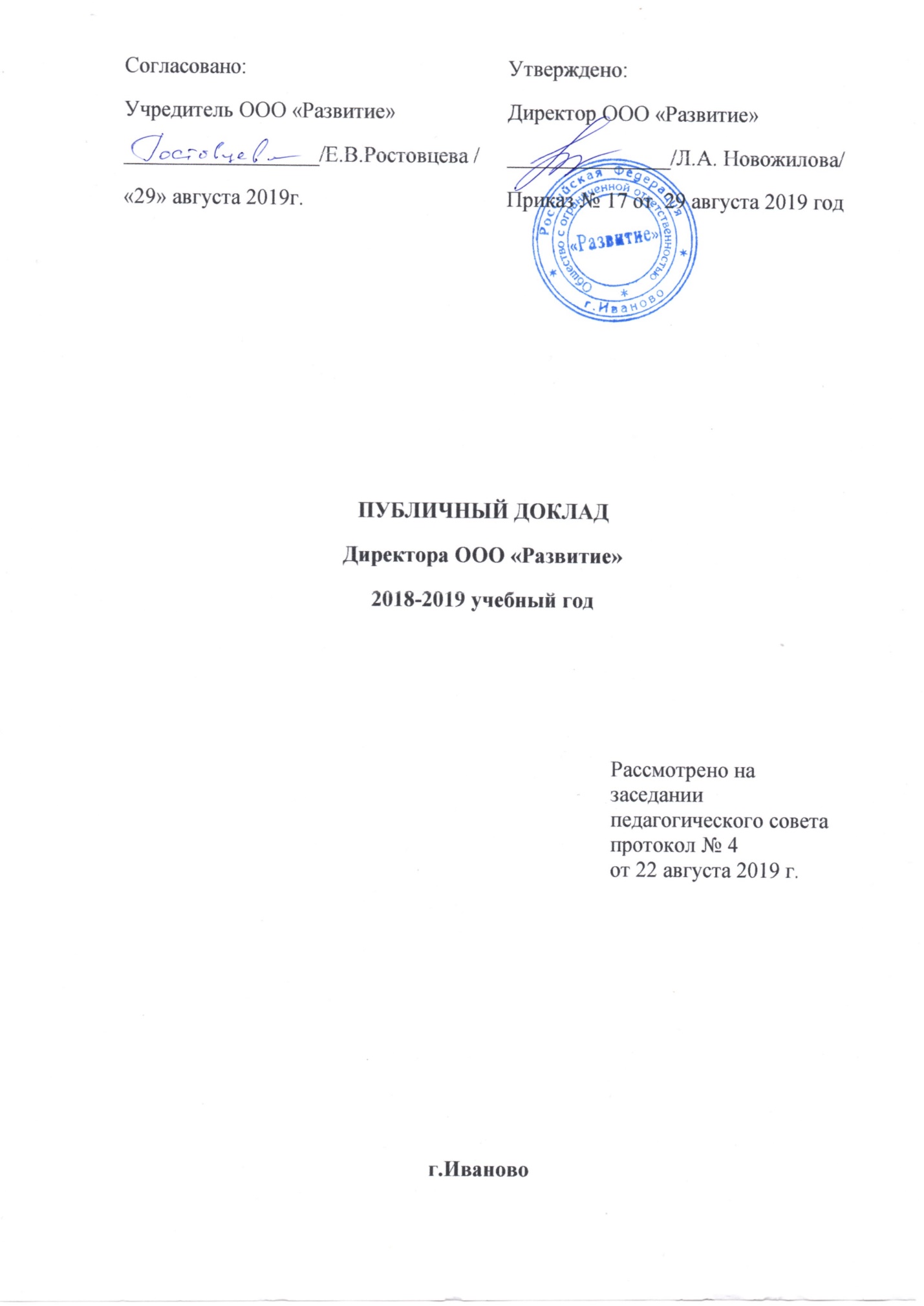 ВВЕДЕНИЕ         Деятельность ООО «Развитие» осуществляется на основании Федерального закона «Об образовании» от 21.12.2012 №273-ФЗ, Приказа Министерства образования и науки Российской Федерации (Минобрнауки России) от 30 августа 2013 г. N 1014 «Об утверждении Порядка организации и осуществления образовательной деятельности по основным общеобразовательным программам - образовательным программам дошкольного образования», Международной «Конвенцией о правах ребенка», «Декларацией прав ребенка», «Конституцией РФ», Законом РФ « Об основных гарантиях ребенка в РФ», Постановлений Министерства образования Российской Федерации,  Устава детского сада, собственными традициями  дошкольного учреждения, а также  на основании локальных документов.Целью ООО «Развитие» является Всестороннее формирование личности ребенка с  учетом особенностей его физического, психического развития, индивидуальных возможностей и способностей, развитие и совершенствование образовательного процесса, освоение целевых ориентиров на этапе завершения дошкольного образования.Основными задачами ООО «Развитие» является - охрана жизни и укрепление физического и психического здоровья детей; - обеспечение познавательного, речевого, социально-коммуникативного, художественно-  эстетического и физического развития детей; - воспитание с учетом возрастных категорий детей, уважения к правам и свободам человека, любви к окружающей природе, Родине, семье; - взаимодействие с семьями детей для обеспечения полноценного развития детей;  оказание консультативной и методической помощи родителям (законным представителям) по вопросам воспитания, обучения и развития детейОсновные виды деятельности ООО «Развитие»  - реализация основной  образовательной программы дошкольного образования; - воспитание, обучение и развитие, а также присмотр, уход и оздоровление детей; - оказание услуги по предоставлению дошкольного образования;- материально-техническое обеспечение и оснащение образовательного процесса, оборудование помещений в соответствии с государственными и местными нормами и требованиями; - использование и совершенствование методик образовательного процесса и образовательных технологий; - разработка и утверждение образовательных программ;  - обеспечение  функционирование системы внутреннего мониторинга качества  образования в ООО «Развитие»; - обеспечение создания и ведения официального сайта ООО «Развитие» в сети Интернет; - организация питания детей;ООО «Развитие» именуемое в дальнейшем «Организация», является дошкольной образовательной организацией, реализующим образовательные программы дошкольного образования.Полное официальное наименование организации: общество с ограниченной ответственностью «Развитие»Сокращенное наименование организации: ООО «Развитие»Юридический и фактический адрес: 153025, г. Иваново, ул. Дзержинского, д.21.Учредителем организации является Ростовцева Елена Валерьевна Организационно-правовая форма организации: общество с ограниченной ответственностью.Лицензия на право ведения образовательной деятельности от 25.02. 2016 г.  № 1571.Территория детского сада озеленена насаждениями более чем на 50%. На территории организации имеются различные виды деревьев и кустарников, цветники, клумбы. ООО «Развитие» осуществляет свою деятельность в соответствии с Законом Российской Федерации  «Об образовании» от 29 декабря 2012г. № 273-ФЗ, а так же следующими нормативно-правовыми документами: Федеральным законом «Об основных гарантиях прав ребенка Российской Федерации»;Федеральным Государственным Образовательным  Стандартом дошкольного образования приказ №1155 от 13.10.2013г;Конвенцией ООН о правах ребенка;Порядком организации и осуществления образовательной деятельности по основным образовательным программам  дошкольного образования;Cанитарно-эпидемиологическими  правилами и нормативами СанПин                     2.4.1.3049-13;Уставом ООО «Развитие»В  2018-2019 учебном году функционировало 2  разновозрастные группы в возрасте от 1,5 до 7 лет.АНАЛИЗ  РАБОТЫ  ООО «Развитие».ОБЕСПЕЧЕНИЕ ЗДОРОВЬЯ И ЗДОРОВОГО ОБРАЗА ЖИЗНИ КОНТИНГЕНТ  ДЕТЕЙ:ЗАБОЛЕВАЕМОСТЬ ВЫВОД:    Количественный состав детей постоянный , спрос на услуги ООО «Развитие» стабильный.Преобладают дети со второй группой здоровья. Средний показатель детей с первой группой здоровья -18 %  Работа  педагогического коллектива по физическому развитию, приобщению дошкольников к здоровому образу жизни  и  укреплению их  здоровья в прошедшем году  была последовательной  и системной. Проводились физкультурные праздники и дни здоровья, в системе, согласно требованиям ОО программы и СанПин организовывались утренние гимнастики, закаливающие процедуры и физкультурные занятия. Ежедневные прогулки на свежем воздухе во всех возрастных группах. Поэтому уровень состояния здоровья детей и их заболеваемости   остался  такими  же.  РЕЗУЛЬТАТЫ ВЫПОЛНЕНИЯ ОСНОВНОЙ ОБРАЗОВАТЕЛЬНОЙ ПРОГРАММЫАНАЛИЗ  ВЫПОЛНЕНИЯ  ЗАДАЧ  ГОДОВОГО  ПЛАНА.       В 2018 – 2019 учебном году педагогический коллектив ООО «Развитие»  работал по Основной Общеобразовательной программе «Развитие»Воспитательно-образовательная работа строилась по пяти образовательным областям: «Физическое развитие», «Познавательное развитие», «Речевое развитие», «Социально-коммуникативное развитие» и «Художественно-эстетическое развитие», которые ориентированы на разностороннее развитие детей с учётом их возрастных и индивидуальных особенностей. Образовательный процесс осуществлялся через совместную деятельность детей с взрослым (непосредственно образовательную деятельность и  образовательную деятельность в ходе режимных моментов) и самостоятельную деятельность детей.В прошедшем учебном году вся работа ООО «Развитие» была направлена на формирование необходимых предпосылок, условий и механизмов для постоянного самообновления, повышения качества педагогической деятельности и роста её эффективности. В центре внимания всей нашей работы в течение этого учебного года было  осуществление полного перехода на работу в соответствии Федеральными государственными образовательными стандартами. Всем педагогам удалось смоделировать образовательный процесс в соответствии с новыми требованиями, сохранив при этом положительные моменты теории и практики дошкольного учреждения.Приоритетными направлениями  деятельности нашего учреждения в итоговом учебном году были  Эмоционально-личностное развитие  дошкольников и работа с семьей.    Решение педагогических задач на 2018-2019 учебный год Годовой план был в основном  выполнен.АНАЛИЗ РЕЗУЛЬТАТОВ ОБРАЗОВАТЕЛЬНОГО ПРОЦЕССАМониторинг проведения диагностики уровня развития воспитанников  Вывод: Результаты показывают, что сформированность навыков и умений по пяти областям развития на конец учебного года у воспитанников детского сада  выше среднего уровня. Средний показатель возрастного развития по группам дошкольного возраста – 64,8%. Неплохой результат. В следующем учебном году будет продолжаться работа по приближению детей к возрастной норме.АНАЛИЗ УРОВНЯ РАЗВИТИЯ ВЫПУСКНИКОВ ДООВ 2018 – 2019 учебном году в детском саду было три выпускника. По итогами прошедшего учебного года можно сказать, что дети в полной мере освоили программу подготовительной к школе группы, уровень готовности к обучению в школе высокий. Дети посещали  старшую группу, но благодаря дифференцированному подходу, индивидуальным занятиям и заинтересованности родителей мы получили хороший результат.  выпускники очень активно участвовали в жизни сада: участвовала во всех утренниках и праздниках, играли главные роли на мероприятиях в младших группах, У будущих первоклассников сформировании активная жизненная позиция и хорошая мотивация к дальнейшему развитию. В следующем учебном году необходимо уделить внимание одаренным детям. Надо  стимулировать и поощрять детей проявляющих неординарные способности.ОЦЕНКА  РЕЗУЛЬТАТОВ МЕТОДИЧЕСКОЙ  РАБОТЫ.В 2018 – 2019 учебном году   содержание образовательного процесса определялось ООП в соответствии с нормативными документами.  Деятельность ООО «Развитие» была направлена на обеспечение непрерывного, всестороннего и своевременного развития каждого ребёнка, на его позитивную социализацию, развитие его творческих способностей.  Организация учебно-воспитательного процесса строилась педагогически обоснованным  выбором  программы, технологий, обеспечивающих получение образования, соответствующего государственным стандартам. В образовательном процессе использовались следующие технологии: Комаровой Т.С., Ушаковой О.С., Дыбиной О.В., Гербовой В.В., Николаевой С.Н., Помораевой И.А., и др. В течение года методическая работа была направлена на решение основных задач. Для их решения и с целью повышения профессиональной компетентности педагогических работников были проведены 4 консультации и 2 семинара- практикума.  Педагоги принимали активное участие в работе педагогических советов. Было проведено 5 заседаний, три из которых были тематическими. Систематически проводились совещания педагогических работников, на которых рассматривались вопросы организации и обеспечения качества образовательного процесса, работы с родителями, изучались нормативно- правовые документы, проводился анализ выполнения педагогами программных и годовых задач, планировались текущие мероприятия, рассматривались результаты контрольной деятельности.        С целью преобразования образовательного процесса ООО «Развитие» и обеспечения равенства возможностей для каждого ребёнка в получении качественного дошкольного образования, обеспечения преемственности целей, задач и содержания в ООО «Развитие» разработана программа развития, по которой учреждение будет работает на протяжении трёх лет. Проектируя инновации, опирались на достижения коллектива в реализации ООП на успешность в использовании тематического и проектного подходов к организации воспитательно-образовательного процесса; на высокий профессиональный уровень педагогического коллектива и на поддерживающее и развивающее взаимодействие с семьями воспитанников.   В 2018-201 учебном году реализованы полностью планы по мероприятиям праздничного и развлекательного характера. Были организованы тематические недели – «Неделя здоровья», «Книжкина неделя», «Неделя психологии» , «Неделя открытых дверей». В саду проводились конкурсы совместного детско-родительского творчества «Осенний вальс», «Новогодняя рукавички» (городской конкурс –  Коробенин Макар стал победителем). Активное участие приняли родители, дети и сотрудники в благотворительном марафоне «Ты нам нужен», ярмарка «Спешите делать добро» позволила собрать достойную сумму для городского благотворительного фонда. АНАЛИЗ РЕЗУЛЬТАТОВ ПОВЫШЕНИЯ ПРОФЕССИОНАЛЬНОГО                             МАСТЕРСТВА ПЕДАГОГОВ.Фактическое количество сотрудников - 14 человек.  Из них администрация – 2 человека, обслуживающий персонал - составляет 4 человек от общего количества сотрудников.  Педагогический персонал – 8 человек.  В дошкольном учреждении постепенно складывается стабильный, творческий педагогический коллектив. ООО «Развитие» работает по типовому штатному расписанию.Педагогический процесс обеспечивают: директор;педагогиучитель-логопед  В ООО «Развитие» складывается стабильный педагогический коллектив, нацеленный на совершенствование собственной профессиональной компетентности, саморазвитие. Творческие инициативы коллектива ООО «Развитие» активно поддерживаются администрацией детского сада. Однако педагоги не решаются выходить на городские и областные конкурсы, нет желания защищаться на квалификации(первую или высшую).Не смотря на то, что в ООО «Развитие» созданы  условия для профессионального роста и самореализации  педагогов и специалистов. В коллективе есть резерв для повышения квалификационной категории. В ближайшие 3 года планируется значительное увеличение числа педагогов и специалистов с первой квалификационной категорией и  полное исключение педагогов без категории – аттестация на соответствие занимаемой должности. Средний возраст участников образовательного процесса - 38  лет, что позволяет сделать вывод, о возможности коллектива решать как актуальные задачи, так и работать в режиме инновационного развития.Возрастная категория педагогических  и административных работниковОбразовательный ценз педагогических  и административных работниковПедагогический  стаж работы педагогических  и административных работниковКвалификация педагогических  работниковС введением в образовательный процесс ФГОС ДО и новых форм работы, уровень квалификации педагогического персонала учреждения должен подтверждать свою квалификацию на более высоком уровне, педагоги должны принимать активное участия в конкурсах на разных уровнях. АНАЛИЗ СИСТЕМЫ ВЗАИМОДЕЙСТВИЯ С РОДИТЕЛЯМИ ВОСПИТАННИКОВ      План работы с родителями воспитанников выполнен полностью. Активность родителей говорит о правильно выбранных формах работы. Было проведено 4 родительских собрания . Предварительная работа (опрос и анкетирование) позволяет выявит наиболее интересные темы и наиболее интересные формы совместных мероприятий. Собрания перестали быть скучным слушаньем лекций. Родители с удовольствием приходят на деловые игры, совместные с детьми тренинги, мастер классы. Это динамичные, наполненные играми и музыкой мероприятия.  «Неделя открытых дверей» в апреле месяце охватила  максимальное количество участников -86% родителей детского сада посетили различные мероприятия в рамках тематической недели.АНАЛИЗ ИТОГОВ АДМИНИСТРАТИВНО-ХОЗЯЙСТВЕННОЙ РАБОТЫ И ОЦЕНКА МАТЕРИАЛЬНО_ТЕХНИЧЕСКИХ И МЕДИКО_СОЦИАЛЬНЫХ УСЛОВИЙ ПРЕБЫВАНИЯ ДЕТЕЙ В ООО «РАЗВИТИЕ».     Все планы по ремонтно-хозяйственным действиям поставленные перед сотрудниками ООО «Развитие» в прошедшем учебном году выполнены. Отремонтированы класс для занятий и группа. Прогулочные участки в удовлетворительном состоянии, отремонтированы 3 веранды,  восстановлен цветник-бассейн по фасаду здания, на территории сада много цветников, приобретен мягкий инвентарь ( тюль, покрывала, постельное белье, полотенца). В следующем учебном году  и дальше планируется ремонт групповых помещений.Приобретены новые демонстрационные и раздаточные пособия «Количество и счет», «Учимся читать» и др. Постоянно обновляется методическая литература. Оформлена подписка на периодические издания  для педагогов. Закуплены новые детские столы и стулья для музыкального зала. Два раза в год производится закупка игрушек и пособий для игр и занятий дошкольников. Полностью оснащены: кабинет логопеда, класс для занятий. Педагоги и воспитанники детского сада обеспечены канцелярскими материалами и наборами для творчества.  Анализ деятельности ООО «Развитие», оценка реализации выбранной стратегии позволили выявить ряд проблем в организации функционирования организации: недостаточная активность педагогов в популяризации своих педагогических находок, актуального педагогического опыта.Перспективы и планы развития- Обновление качества и форм организации образовательного процесса, обеспечение устойчивого развития организации на основе удовлетворения образовательных потребностей детей, родителей и социума.- Обеспечение условий безопасного и комфортного пребывания детей в дошкольном учреждении. Приобщение детей к ценностям здорового образа жизни и к общечеловеческим ценностям.- Поиск новых эффективных форм взаимодействия с родителями.- Усиление в образовательном процессе ООО «Развитие» познавательно-речевого компонента как приоритетного для дошкольного возраста.- В связи с введением ФГОС повышение профессиональной компетентности педагогов в процессе овладения ими современными педагогическими технологиями, активизация процесса популяризации передового опыта.- Использование информационного ресурса в системе дошкольного образования как в разрезе управления образовательным учреждением, так и в образовательном процессе.№ п/пГруппыВозраст детейКоличество группЧисленность детей1Разновозрастная группа С 1 до 3 лет1182Разновозрастная группа С 4 до 7 лет122ГодОбщеекол – водетейПо  возрастуПо  возрастуПо полуПо полуПо здоровьюПо здоровьюПо здоровьюПо здоровьюГодОбщеекол – водетейдо             додо             доПо полуПо полуПо здоровьюПо здоровьюПо здоровьюПо здоровьюГодОбщеекол – водетей3лет7летДев.Мал.1г.2г.3г.4г.2015-2016 уч.г.4012281822733--2016-2017 уч.г.409311723535--2017-2018 уч. г.4011291624832--2018-2019 уч.г.408321624733--2014201520162017201813,213,712,913,513,3п/пЗАДАЧИРезультат1Повысить уровень профессиональной компетенции педагогов в вопросах планирования воспитательно-образовательной деятельности в соответствии с ФГОС ДО (с целью повышения качества образовательного процесса)1. Проведен педагогический совет 2.Проведены  консультации педагогов2Продолжить работу по обновлению развивающей предметно-пространственной среды, способствующей развитию активности ребёнка в различных видах деятельности, проявлению у него любознательности, творчества, экспериментирования1. Проведены консультации. 2. Собран методический и практический материал по данной проблеме3. Организован смотр – конкурс   развивающих  центров в возрастных  группах.4. Проведен педагогический совета3Внедрить в образовательный процесс ООО «Развитие» технологию проектной деятельности1. Проведено анкетирование педагогов «Выявление уровня владения проектным методом»2. Проведена консультация педагогов по проблеме3. Проведен семинар «Алгоритм разработки проекта»4. Разработаны каждым педагогом проекты5.  Проведен педагогический совет4Организовать мероприятия посвященный столетию Ивановской губернии.Проведен конкурс рисунков детско-родительского творчества на тему «Мой любимый город».Обновлены уголки краеведенья в старших группах.Организована тематическая неделя, посвященная городу Иваново.Образовательные областиОбразовательные областиОбразовательные областиОбразовательные областиОбразовательные областиСоциально-коммуникативное р-еФизическое р-еРечевое р-еПознавательноер-еХудожественно-эстетическое Р-еСформировано74%65,2%76,5%85%74%Дружные ребятаСтаршая- подготовительная группаНа стадии формирования29,5%26,4%23,5%13%29,5%Дружные ребятаСтаршая- подготовительная группаНе сформировано0,5%8,4%-2%0,5%Дружные ребятаСтаршая- подготовительная группаСформировано47%54%63%       72%       53 %ПочемучкиГруппа раннего и младшего возраста На стадии формирования        45 %39%24%17%32%ПочемучкиГруппа раннего и младшего возраста Не сформировано8%7%      13%7%15%ПочемучкиГруппа раннего и младшего возраста Категория работниковВозрастная категорияЧисленностьЧисленностьКатегория работниковВозрастная категорияКоличество%Администрациядо 25 летАдминистрацияот 25 до 35 летАдминистрацияот 35 до 55 лет2100Администрациясвыше 55 летВоспитателидо 25 летВоспитателиот 25 до 35 лет75Воспитателиот 35 до 55 лет125Воспитателисвыше 55 летучитель-логопеддо 25 летучитель-логопедот 25 до 35 лет1100учитель-логопедот 35 до 55 летучитель-логопедсвыше 55 летПедагоги до 25 летПедагоги от 25 до 35 летПедагоги от 35 до 55 лет3100Педагоги свыше 55 летКатегория работниковУровень образованияЧисленностьЧисленностьКатегория работниковУровень образованияКоличество%АдминистрацияВысшее 2100АдминистрацияСреднее специальное ВоспитателиВысшее 375 ВоспитателиСреднее специальное225 ВоспитателиНачальное профессиональноеУчитель-логопедВысшее1100Обслуживающий персоналВысшее Обслуживающий персоналСреднее специальное4100Обслуживающий персоналНачальное профессиональноеОбслуживающий персоналБез образованияКатегория работниковПедагогический стажЧисленностьЧисленностьКатегория работниковПедагогический стажКоличество%Заведующий до 3-х летЗаведующий от 3 до 10 летЗаведующий от 10 до 20 летЗаведующий свыше 20 лет1100Воспитателидо 3-х лет120Воспитателиот 3 до 10 лет120Воспитателиот 10 до 20 лет120Воспитателисвыше 20 лет240Учитель-логопеддо 3-х летУчитель-логопедот 3 до 10 летУчитель-логопедот 10 до 20 лет1100Учитель-логопедсвыше 20 летКатегория работниковКвалификационная  категорияЧисленностьЧисленностьКатегория работниковКвалификационная  категорияКоличество%ВоспитателиВысшая ВоспитателиПервая ВоспитателиСоответствие занимаемой должности5100ВоспитателиБез категорииУчитель-логопедВысшая Учитель-логопедПервая Учитель-логопедСоответствие занимаемой должности1100Учитель-логопедБез категории